P I S Z   S T A R A N N I E  !............................................................................................................................................................................................Nazwa szkołyImiona i nazwiska ...................................................................................................................................................................................................................................Który z przedstawionych na poniższych zdjęciach kwiatów zakwita jako pierwszy? (0-1 pkt.)Wymień nazwy trzech ptaków występujących w Polsce ubarwionych na czarno, lub w ubarwieniu których dominuje kolor czarny. (0-3 pkt.).............................................................................................................................................................................................Zaznacz ten zestaw, w  którym występują tylko rośliny runa: (0-1 pkt.)Powierzchnia lasów w Polsce wynosi: (0-1 pkt.)Nazwij zwierzęta przedstawione na poniższych fotografiach (0-6 pkt.)6. Do jakiego pojemnika należy wrzucić: (4 pkt) 7. W podstawie piramidy żywieniowej człowieka powinny się znaleźć: (1 pkt)8. Wśród gadów występujących w Polsce gatunkiem jadowitym jest: (1 pkt.)9. Roślina przedstawiona na poniższej fotografii jest charakterystyczna dla: (1 pkt.)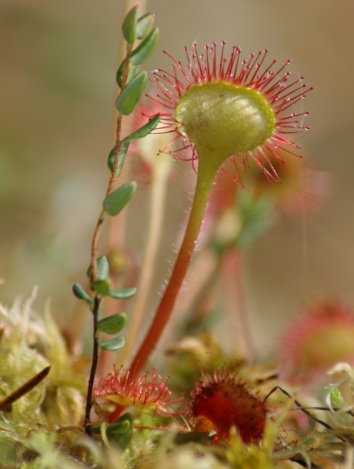 10.  Autor, który w swoich utworach opisuje piękno Gór Świętokrzyskich, a szczególnie Puszczy Jodłowej nazywa się: (1 pkt.)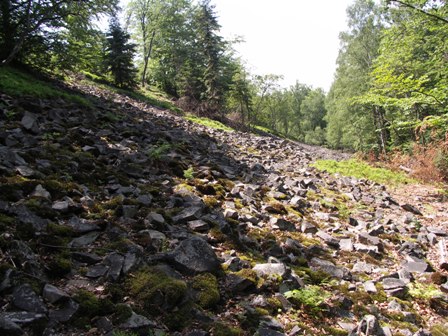 11.  Zdjęcie obok przedstawia: (1 pkt.)12. Samica dzika przedstawiona na zdjęciu to: (1 pkt.)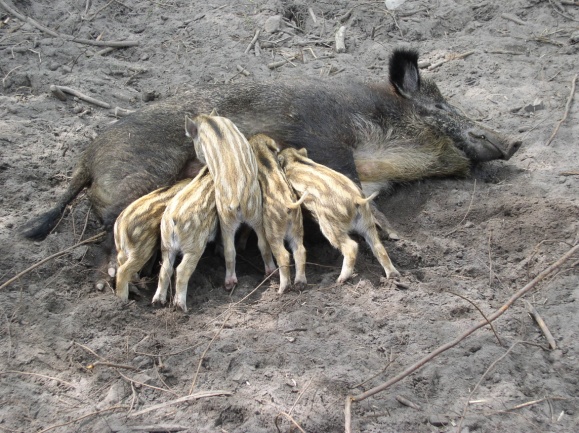 13. Poniższy symbol oznacza, że: (1 pkt.)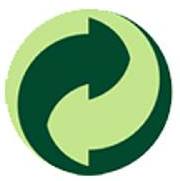 14. Poniższy symbol na opakowaniu produktu oznacza, że: (1 pkt.)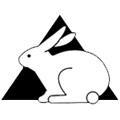 15. Jaka z niżej wymienionych organizacji działa na rzecz ochrony przyrody? (1 pkt.)16. Swoje igły na zimę zrzuca: (1 pkt.)17. Sezon wegetacyjny rozpoczyna się: (1 pkt.)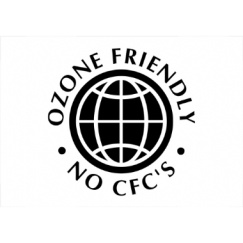 18. Zwierzę przedstawione na zdjęciu nie stanowi pokarmu: (1 pkt.)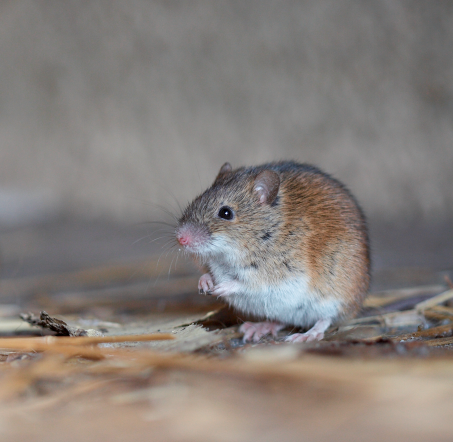 19. Poniższy symbol oznacza: (1 pkt.)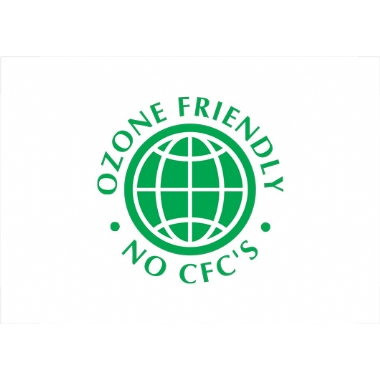 20. Jaką klasę energooszczędności  wybrałbyś przy zakupie pralki, telewizora lub innego urządzenia elektrycznego ?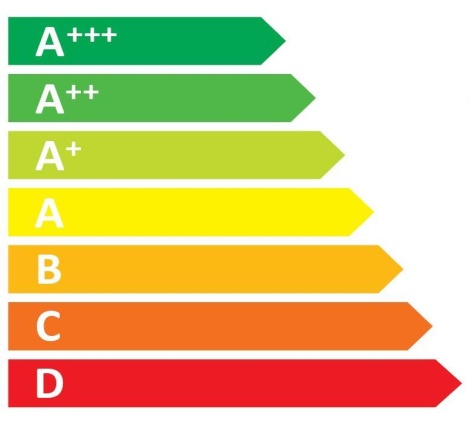 Pod każdym ze zdjęć podpisz, do jakiego drzewa należą liście, nasiona, owoce, lub szyszki: (1-6 pkt.)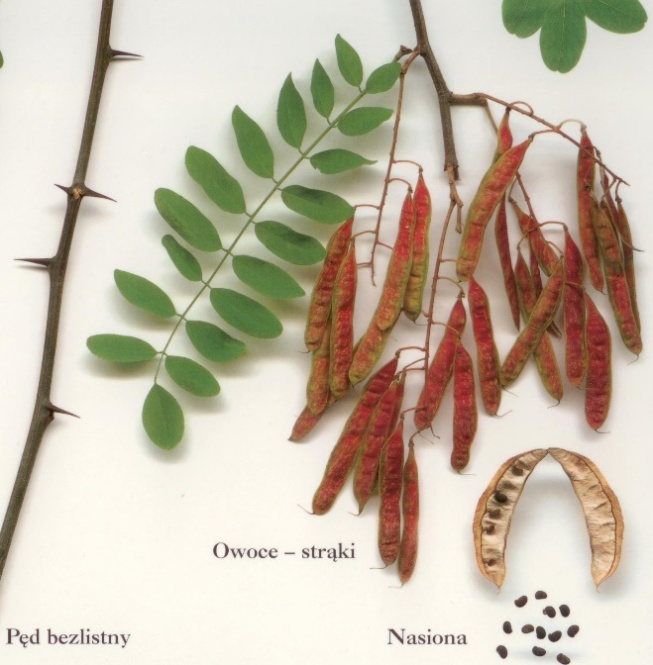 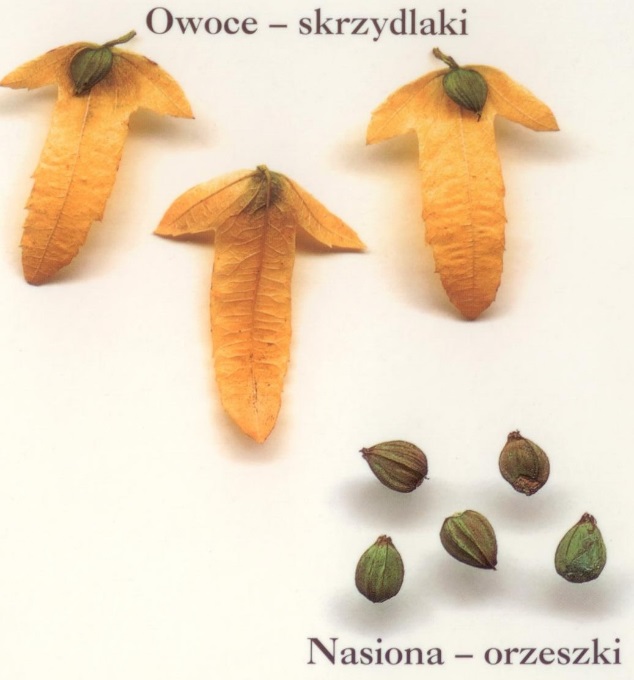 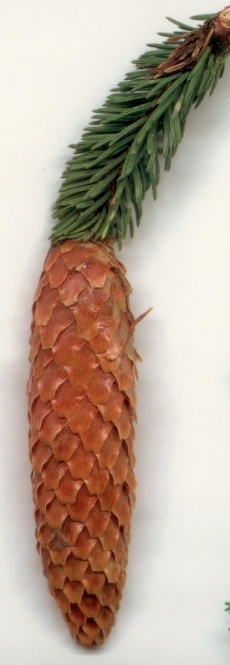 ………………………………………….………………                                                      ……………………………………………………………….                        ………..…………………….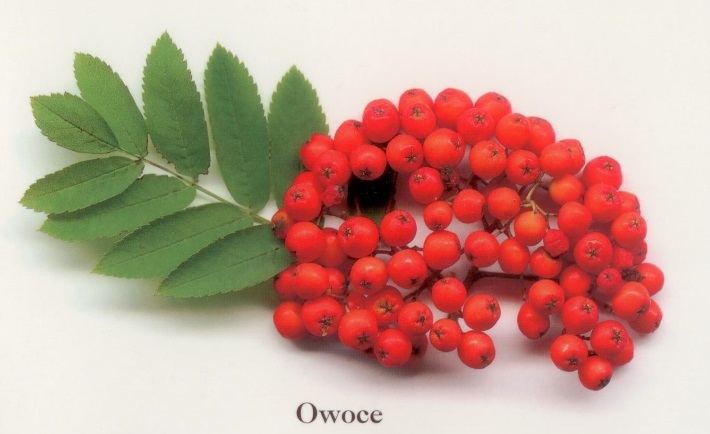 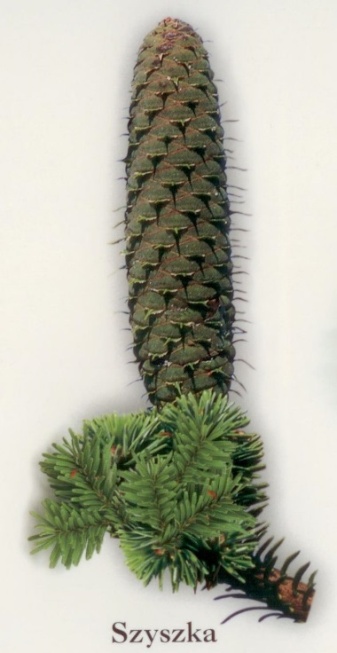 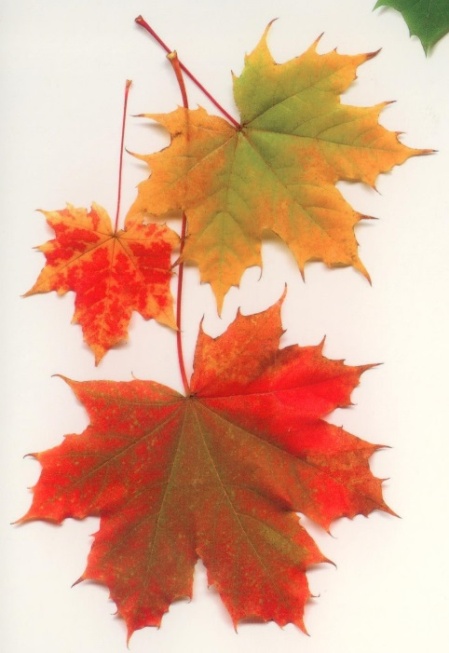 …………………………………………………………………………………………………………………………………………………..…………                                     ..…......………………….…………..….……………………….                          …………………………………………………………..……………………..22. Które logo należy do Świętokrzyskiego Parku Narodowego? (1 pkt.)23. Nieodnawialne źródła energii to: (1 pkt.)24. Symbolem Ligi Ochrony Przyrody jest: (1 pkt.)25. Nazwij poszczególne warstwy (piętra) lasu: (0 – 4 pkt.)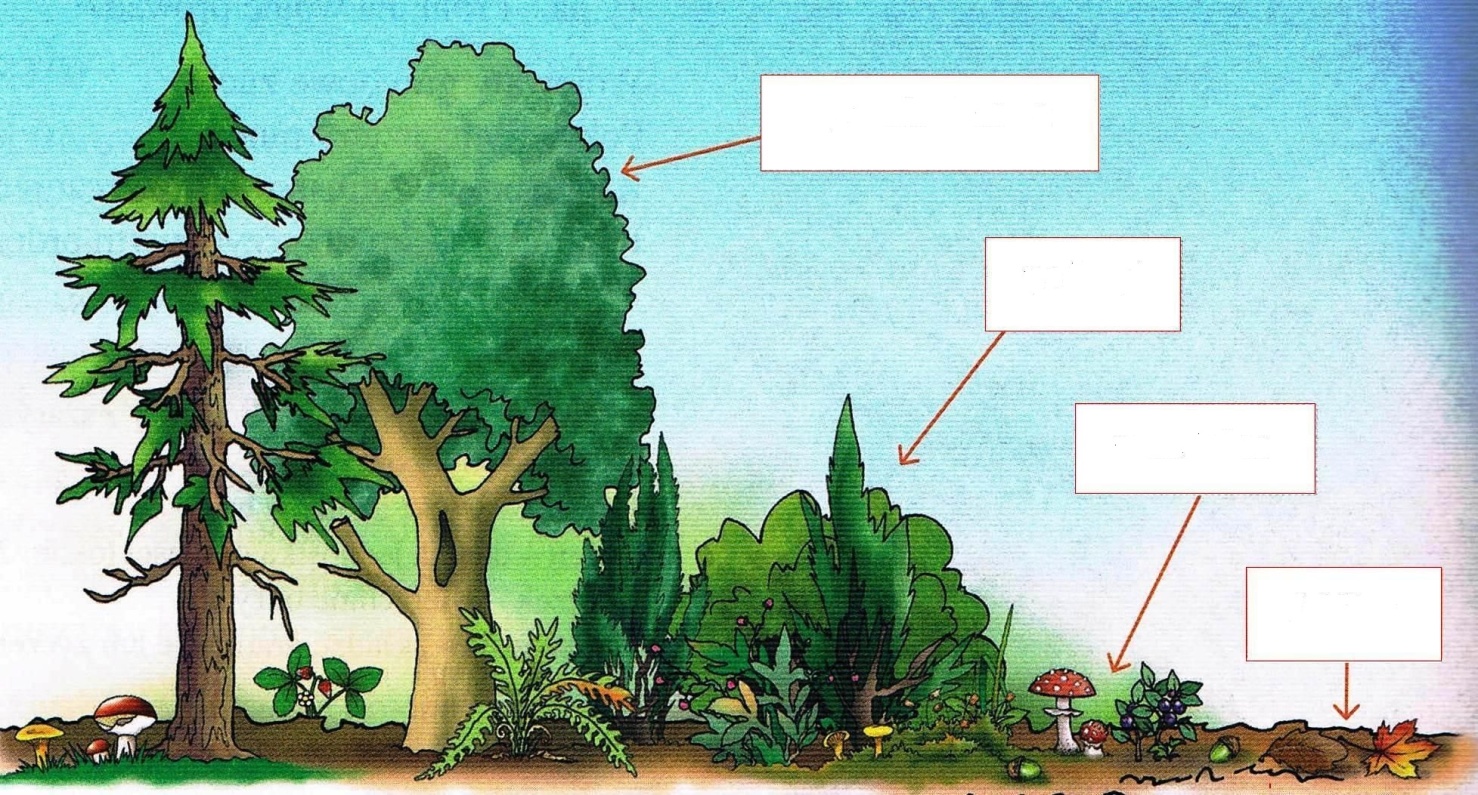 26. Wymień nazwy trzech Parków Krajobrazowych położonych w okolicach Łagowa (0-3 pkt.)27. Nauka o współzależnościach organizmów i ich żywego i nieożywionego środowiska to: (1 pkt.)28. W pewnym drzewostanie przeciętna masa 1 drzewa wynosi , natomiast ilość drzew na  to 400 szt. Jaka jest łączna masa drewna w tym drzewostanie, jeśli ma on powierzchnię ? (0-4 pkt.)(miejsce na obliczenia)29. Rozpoznaj szyszki: (0-3 pkt.)Szyszka oznaczona 1 to szyszka …………………………………………………..Szyszka oznaczona 2 to szyszka …………………………………………………..Szyszka oznaczona 3 to szyszka …………………………………………………..30. Rozpoznaj z jakiego drzewa pochodzą liście (igły):  (0-4 pkt)Liść oznaczony literą a to liść (igły) …………………………………………Liść oznaczony literą b to liść (igły) …………………………………………Liść oznaczony literą c to liść (igły) …………………………………………Liść oznaczony literą d to liść (igły) …………………………………………31. Kwiaty znajdujące się w kubeczku to: (0-4 pkt)Kwiat oznaczony literą a to kwiat …………………………………….Kwiat oznaczony literą b to kwiat …………………………………….Kwiat oznaczony literą c to kwiat …………………………………….Kwiat oznaczony literą d to kwiat …………………………………….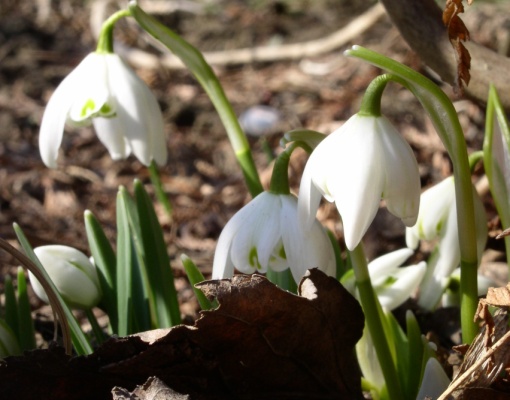 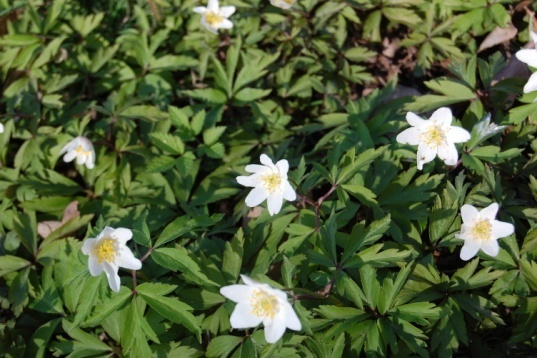 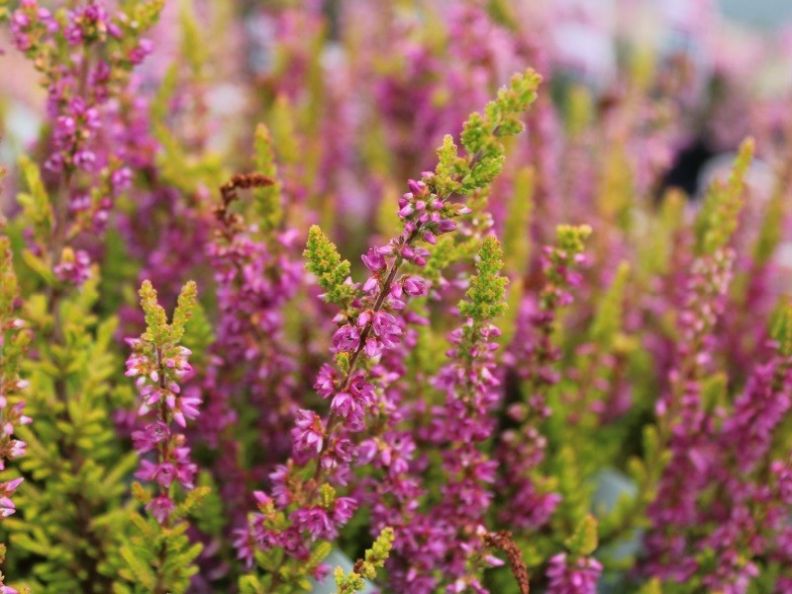 abcamech płonnik, pokrzywa, jaskier, konwalia majowa, zawilec, borówka czernicabjaskier, mech torfowiec, zawilec, leszczyna, wrzos pospolity, żurawinacmalina, paproć orlica, borówka czernica, zawilec, jałowiec, mech płonnika.Około 30%bOkoło 19%cOkoło 38%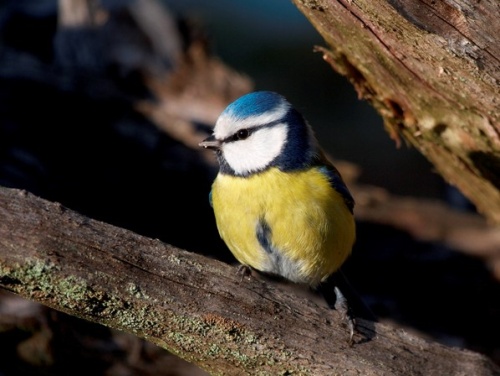 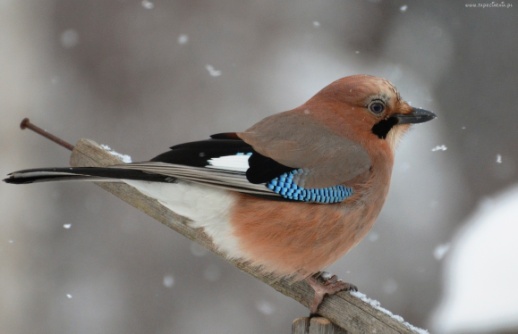 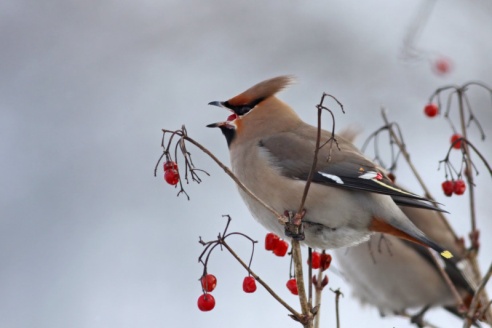 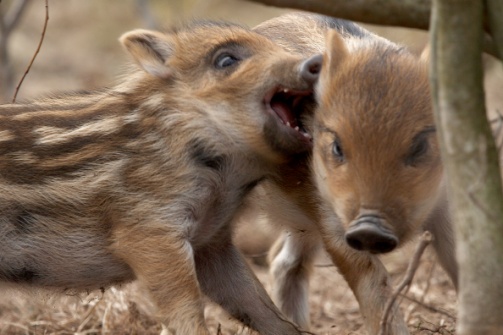 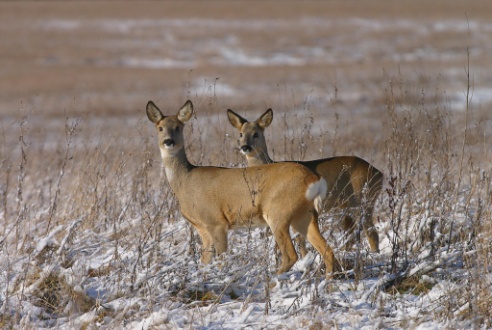 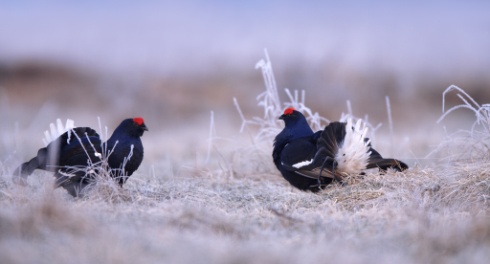 Rodzaj odpadu Kolor pojemnika gazety, czasopisma, opakowania kartonowe, pudełka tekturowe butelki typu PET, kubki po śmietanie, plastikowe sztućce, tacki, kubki szklane butelki po artykułach spożywczych i alkoholu, słoiki, drobny złom obierki z warzyw i owoców, skoszona trawa, resztki żywności a- Produkty mleczneb- Owoce i warzywac- Tłuszcze i olejea-Gniewosz plamistyb-Zaskroniecc-Żmija zygzakowataa-terenów suchychb-terenów suchych jak i podmokłychc-bagien i mokradeła-Mikołaj Rejb-Henryk Sienkiewiczc-Stefan Żeromskia-zwałowiskob-gołoborzec-rozsypiskoa-waderab-lochac-macochaa- producent danego opakowania wniósł za nie opłatę na rzecz krajowej organizacji odzysku opakowań.b-produkt ten powstał w gospodarstwie ekologicznymc-opakowanie produktu nadaje się do recyklingua-Jest to wyrób powstały w gospodarstwie ekologicznymb-Wyrób nie był testowany na zwierzętachc-Ubojnia, z której pochodzi mięso ma certyfikat koszerności (ubój nastąpił zgodnie z prawem żydowskim)a-Liga Obrony Krajub-Bank Ochrony Środowiskac-Liga Ochrony Przyrodya-jałowiecb-jodłac-modrzewa-wiosnąb-na przełomie wiosny i latac-wczesną jesieniąa-sowyb-lisac-bażantaa-Produkt nie zawiera ozonub-Produkt przyjazny dla warstwy ozonowejc-Produkt objęty certyfikacją CFCaA +++bjest to obojętnecDa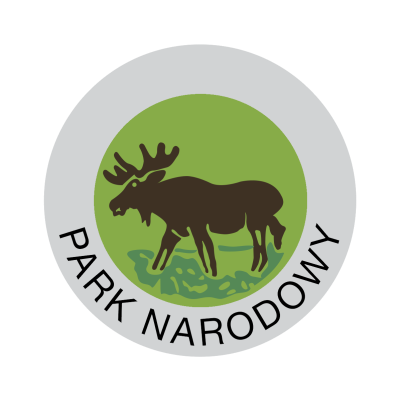 b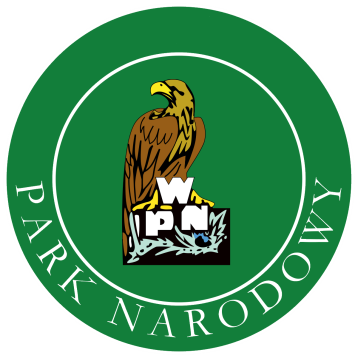 c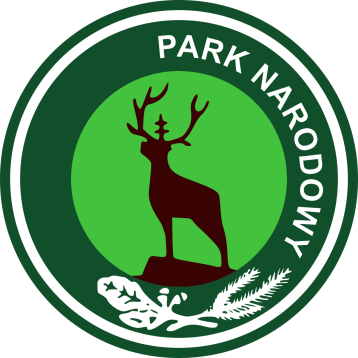 aropa naftowabgaz ziemnycobydwie odpowiedzi są poprawneaturbżubrcsalamandra1......................................................................................................................2.......................................................................................................................3.......................................................................................................................abotanikabbiologiacekologia